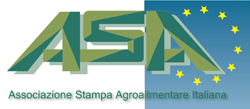 Ricordo che è possibile dare/ricevere una sola delega e che il conferente e il delegato deve essere in regola con la quota 2020 e iscritto nell’elenco giornalisti di ASADELEGA
Delega da inviare entro il 4 aprile 2020 al delegato/a e in copia al presidente@asa-press.comIl sottoscritto/a …………………………………………………………………………………………………….giornalista associato/a  ASA in regola con la quota 2020 delego/a ad esprimere il mio voto nell’assemblea ordinaria di Legnano del 6 aprile 2020

l’ associato/a giornalista ………………………………………………………………………………………FIRMA--------------------------------------------